A: Scan the information sheet and discuss aspects of it with your group.B: Some questions to think about and discuss in your group …What should “critical, informed and responsible citizens” be ready, willing and able to do? Can you give some concrete examples? In your everyday life, how do you use science? Do you ever use science you learnt at school (in your everyday life)?What would be some of the most useful things we could develop at school if we want a scientifically literate society?Questions taken from: Bull, A; Joyce, C; Hipkins, R. (2014). Constructing your primary school’s science curriculum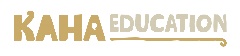 © Kaha Education 2019A: Scan the information sheet and discuss aspects of it with your group.B: Some questions to think about and discuss in your group …What should “critical, informed and responsible citizens” be ready, willing and able to do? Can you give some concrete examples? In your everyday life, how do you use science? Do you ever use science you learnt at school (in your everyday life)?What would be some of the most useful things we could develop at school if we want a scientifically literate society?Questions taken from: Bull, A; Joyce, C; Hipkins, R. (2014). Constructing your primary school’s science curriculum© Kaha Education 2019